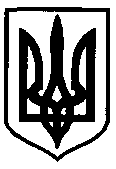 	Прошу направити мене відповідно до плану-графіка на підвищення кваліфікації (стажування) в ________________________________________________________________                   (найменування вищого навчального закладу, наукової, навчально-наукової, ____________________________________________________________________________іншої установи, підприємства, організації)без відриву від основного місця роботи в університеті з «____»_______20___р.                        по «____»_______20___р.Мета підвищення кваліфікації (стажування)  -  _______________________________  _____________________________________________________________________________(До заяви додаються: витяг з протоколу засідання кафедри, іншого структурного підрозділу)Дата                                           Підпис                                               Ініціали, прізвищеКафедра __________________________________________  рекомендує викладачеві_____________________________________________________________________________(прізвище, ім’я, по батькові)пройти підвищення кваліфікації згідно з заявою.Протокол  № _______ від «____» ____________________ 20 ____ р.Зав. кафедрою                            Підпис                                               Ініціали, прізвище«___»   ______________ 20___  р.Міністерство освіти і науки УкраїниДержавний біотехнологічнийуніверситет________________________________________(назва кафедри)______________________________________________ЗАЯВА________________ № _________________м. Харківпро направлення на підвищення кваліфікації (стажування)                           Проректору з науково-педогогічної роботиМаксиму Серіку(посада працівника, ПІБ)